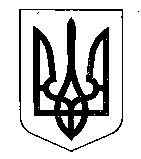 МІНІСТЕРСТВО ФІНАНСІВ УКРАЇНИНАКАЗ  від ______________                           Київ                                   № __________ Про внесення змін до деяких нормативно-правових актів Міністерства фінансів України Відповідно до статті 46 глави 2, пункту 63.6 статті 63 глави 6 розділу ІІ, пункту 218.4 статті 218, підпунктів 222.1.4 та 222.1.5 пункту 222.1 статті 222, пункту 223.2 статті 223, пункту 226.12 статті 226, пункту 231.3 статті 231 розділу VI, пунктів 381 та 38 підрозділу 5 розділу ХХ «Перехідні положення» Податкового кодексу України, Закону України від 12 січня 2023 року № 2888-ІХ «Про внесення змін до Податкового кодексу України та інших законодавчих актів України щодо платіжних послуг», підпункту 5 пункту 4 Положення про Міністерство фінансів України, затвердженого постановою Кабінету Міністрів України від 20 серпня 2014 року № 375,НАКАЗУЮ:1. Внести до наказу Міністерства фінансів України від 23 січня 2015 року № 14 «Про затвердження форми декларації акцизного податку, Порядку заповнення та подання декларації акцизного податку», зареєстрованого в Міністерстві юстиції України 30 січня 2015 року за № 105/26550 (у редакції наказу Міністерства фінансів України від 26 вересня 2016 року № 841), такі зміни: 1) заголовок викласти в такій редакції:«Про затвердження форми декларації з акцизного податку, Порядку заповнення та подання декларації з акцизного податку»;2) у пунктах 1, 4 слова «декларації акцизного податку» замінити словами «декларації з акцизного податку».2. Затвердити Зміни до деяких нормативно-правових актів Міністерства фінансів України, що додаються.3. Департаменту податкової політики Міністерства фінансів України забезпечити: подання цього наказу на державну реєстрацію до Міністерства юстиції України;оприлюднення цього наказу.4. Цей наказ набирає чинності з дня його офіційного опублікування.5. Контроль за виконанням цього наказу покласти на заступника 
Міністра фінансів України Воробей С. І. та Голову Державної податкової служби України.Міністр 								         Сергій МАРЧЕНКО